Temat: Jaskółki Z rolki papieruNaCoBeZu(czyli na co będę zwracał uwagę)kreatywność i samodzielność wykonania pracy- dokładność wykonania pracy,Po skończeniu wystarczy wykonać zdjęcie i wysłać na e-mail sp35gda@o2.pl, w temacie imię i nazwisko uczniaJaskółki z rolek plus +szablon do druku            Jaskółka z rolki po papierze, to prosty pomysł na pracę plastyczną dla dzieci. Nasza propozycja to praca przestrzenna, która dodatkowo jest ruchoma…  W linku poniżej możecie wydrukować sobie pomocniczy szablon jaskółki dopasowany wielkością do rolki.              Do wykonania Jaskółki potrzebujecie: rolkę od papierku, białą kartkę, szablon jaskółki, sznurek, nożyczki, czarną farbę lub węgiel, kleSzablon jaskółki umieszczony jest na dodatkowej karcieEfekt końcowy pracy 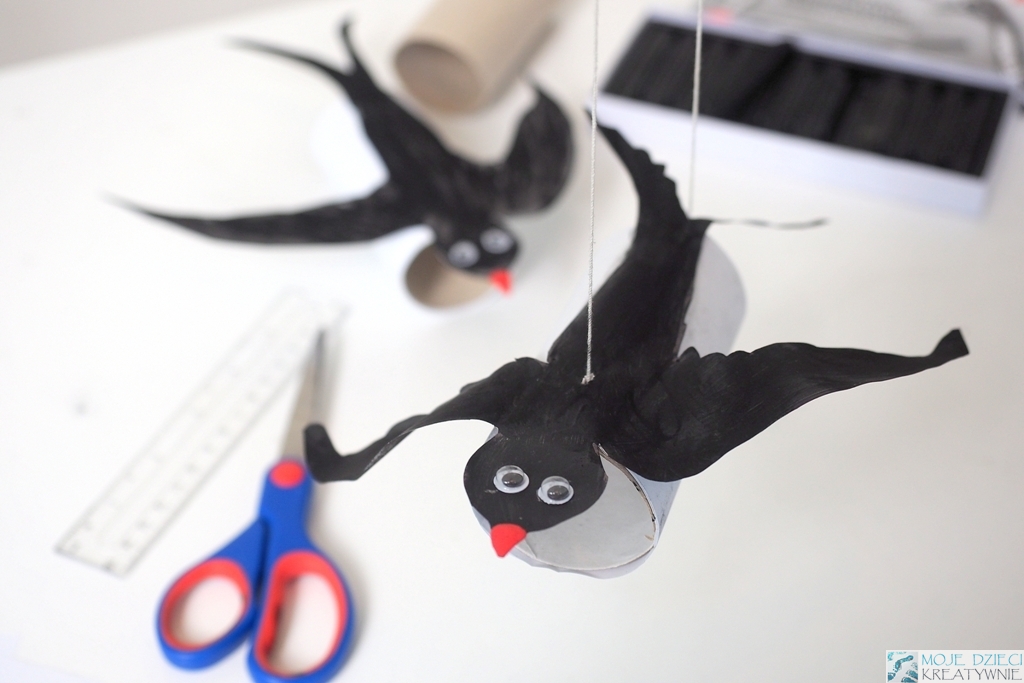 